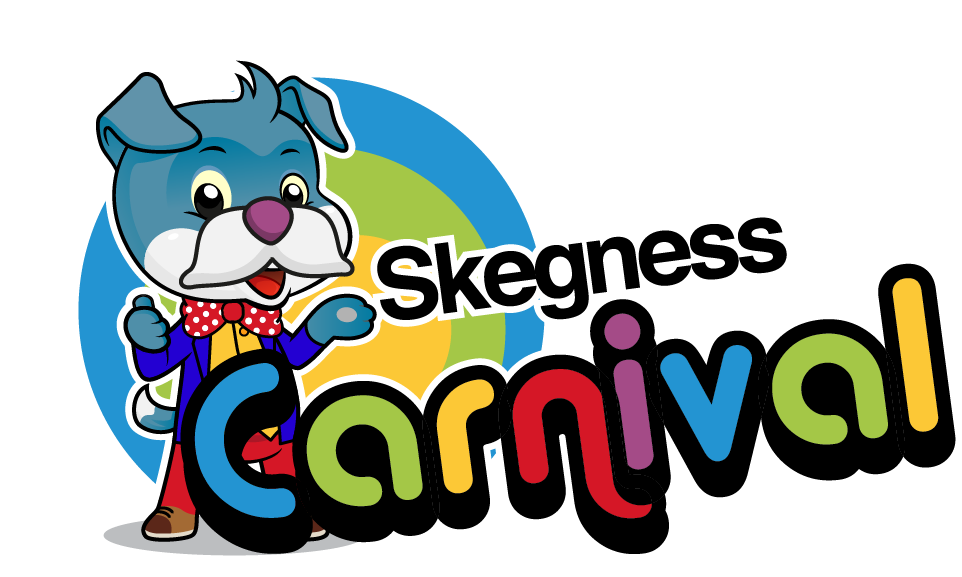 SKEGNESS CARNIVAL ATTRACTIONAPPLICATION FORMAll attractions must submit an entry form and completed risk assessment form.MAIN SPONSOR					SECOND SPONSOR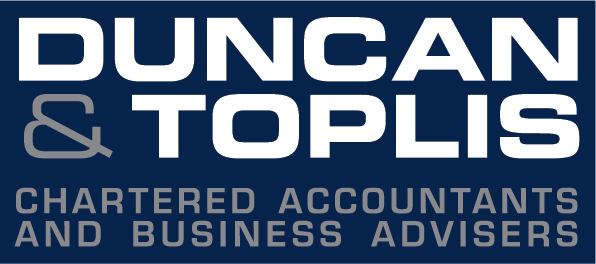 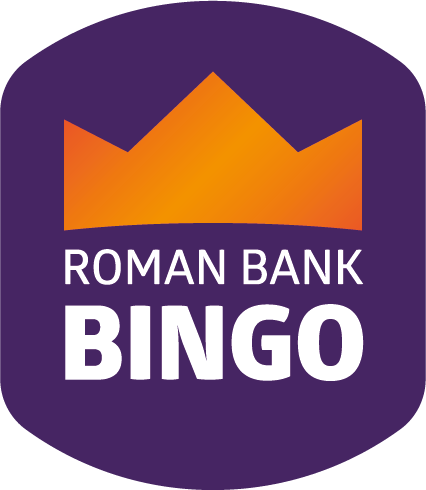 PLEASE WRITE THE NUMBER OF ATTRACTIONS REQUIRED IN SPACE PROVIDEDCost per attraction per day: £40*PAYMENTS TO MADE IN FULL WITH APPLICATION*Booking is not secured until full payment has been receivedTRADING: 10.00am – 16.00pm (no earlier)Early finish only if permission is granted in advance, otherwise you are requested not to pack away until the stated finish times.We require a copy of your current Public Liability Insurance with the completed application. We also require a completed Risk Assessment form to be submitted at the time of application.Due to space limitations, parking for one vehicle per stall will be granted. If generators are used then a current Electrical Safety Certificate, an appropriate fire extinguisher and risk assessment form including your fire precautions must be provided. Any fuel or flammable liquids must b bin approved containers. It is mandatory that a safe area is maintained while stalls and equipment are being erected, therefore Stall Holder or Attraction will be allowed to set up until a member of the Carnival Committee and Safety Officer gives permission. If you have a valid reason to set up early then you must request this at the time of booking. Please be aware that if you are selling homemade or home grown produce you require to be registered with ELDC Health Dept. Failure to do so may incur penalties ie. fines. The Carnival Committee Members and Organisers accept no responsibility for loss, injury or accidental damage to persons or property, however caused. Skegness Carnival reserve the right to alter, amend or cancel any event. All cheques made payable to ‘Skegness Carnival’ and sent to:Skegness Carnival ℅ James HowsamClick Ink Design & PrintHardys Animal FarmAnchor LaneIngoldmellsLincsPE25 1LZMy signature, agrees that I have read and understand all the Carnival Rules. I am also submitting a completed risk assessment at the same time. Risk assessment forms are available to download from the Skegness Carnival website. Signed 		_______________________________________________________Print Name		_______________________________________________________Date			_______________________________________________________FOR OFFICE USE ONLYName of Entry / BusinessContact Name(Name of person responsible on the day)Contact AddressPostcodeEmail AddressTelephone NumberMobile Number(For person responsible on the day)EventLocationNumber of AttractionsSunday 12th AugustParade Family Fun DaySkegness Summer FestivalTower GardensMonday 13th AugustSkegness Summer FestivalTower GardensTuesday 14th AugustBaby ShowSkegness Summer FestivalTower GardensWednesday 15th August999 DaySkegness Summer FestivalTower GardensThursday 16th AugustSkegness Summer FestivalTower GardensFriday 17th AugustPet ShowSkegness Summer FestivalTower GardensDescription of Attraction(s)Description of Attraction(s)Description of Attraction(s)INSURANCERISK ASSESSMENTPAYMENT METHODINVOICE / RECEIPT NO.